Pravidla aukce na Facebookupro Stanici Pavlov1) Pořadatelem je obecně prospěšná společnost Stanice Pavlov, o. p. s., se sídlem Pavlov 54, 584 01 Pavlov, IČ: 28771028.2) Soutěžící (do aukce se může zapojit) je kterýkoli registrovaný uživatel sociální sítě Facebook s doručovací adresou v České republice.3) Účastí v dražbě (příhozem do aukce) soutěžící souhlasí s těmito podmínkami. Pokud s nimi nesouhlasíte, nepřihazujte.4) Vyvolávací (minimální) cena je stanovena v popisu u konkrétní fotografie s danou deskovou hrou a také přímo ve fotografii hry v grafice oranžové hvězdy.5) Příhozy probíhají vždy pouze v komentářích pod fotografií dané hry.6) Příhozy jsou závazné, proto si svůj příhoz dobře rozmyslete. Výhrou v aukci se výherce zavazuje k úhradě nabídnuté ceny, poštovného a k odběru vydraženého výrobku. 7) Přihazování končí vždy ve stanovený termín a čas (naleznete v popisu příspěvku aukce) nebo 5 minut po posledním příhozu!!! Tzn., že pokud je termín konce aukce stanoven na 14:55, ale nějaký zájemce přihodí 14:54, posouvá se konec aukce na 14:59 atd.8) Po skončení aukce formou komentáře u dané fotografie se hrou zveřejníme výherce, který nám musí zaslat kontaktní údaj (e-mail, příp. telefon) a doručovací adresu, příp. výdejní místo Zásilkovny/Balíkovny.9) Vydražená cena je cena včetně daně z přidané hodnoty (DPH) a v případě jiného než osobního vyzvednutí k ní budou připočteny přepravní náklady ve výši 99 Kč.10) Vydražený výrobek bude expedovaný do týdne po plném uhrazení na transparentní účet stanice: 2600402248/2010 – po domluvě na adresu vítěze/vítězky, případně na výdejní místo Zásilkovny/Balíkovny.11) Po vyzvednutí vydraženého předmětu pořídí soutěžící svoji fotografii s vydraženým předmětem a zašle ji e-mailem na adresu propagace@stanicepavlov.cz. Tímto souhlasí s jejím zveřejněním na sociálních sítích Stanice Pavlov.12) Soutěžící souhlasí s tím, že data výherců obsahující jméno, příjmení a město odkud vítěz/ka pochází, mohou být uveřejněna na webu stanice www.stanicepavlov.cz a na Facebooku Pořadatele – Stanice Pavlov @stanicepavlov.13) Platba je považována za dar, na který dle požadavku může Stanice Pavlov, jako nezisková organizace, vystavit potvrzení o daru pro potřeby uplatnění v daňovém přiznání.Tyto aukční podmínky jsou platné ode dne 19. 6. 2023.Ing. Zbyšek Karafiát, Ph.D. ředitel Stanice Pavlov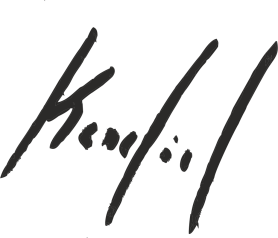 ………………………………..